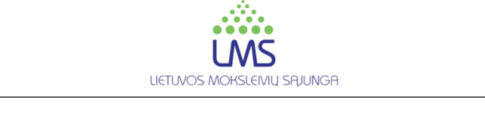 LIETUVOS MOKSLEIVIŲ SĄJUNGOS VALDYBOS NUTARIMAS DĖL NARYSTĖS TAISYKLIŲ PATVIRTINIMO 2023-08-21 Vilnius Atsižvelgdama į tai, kad Lietuvos moksleivių sąjungos (toliau – LMS) nauja įstatų redakcija įsigaliojo 2023-04-14 bei po šių įstatų įsigaliojimo nebuvo priimti jokie kiti papildomi, lydintys, organizacijos veiklą reguliuojantys dokumentai, ir pagal LMS įstatų 7.11.7 punktą „Valdyba <...> Svarsto narystės klausimus“, LMS Valdyba (toliau – Valdyba) šiuo nutarimu priima ir tvirtina LMS narystės taisykles (priedas Nr. 1 (toliau – Narystės taisyklės), LMS narystės sutarties šabloną (priedas Nr. 2 (toliau – Narystės sutarties šablonas), Narystės šalių pasikeitimo sutartį (priedas Nr. 3), LMS bendradarbiavimo sutarties šabloną (priedas Nr. 4 (toliau – Bendradarbiavimo sutarties šablonas), Tėvų sutikimą dėl narystės (priedas Nr. 5). Valdyba priima ir tvirtina narystės klausimų reguliavimo tvarką, kuri yra skirta reguliuoti LMS narystės statusą po naujų įstatų įsigaliojimo iki LMS narystės sutarčių (toliau – Narystės sutartis) pasirašymo: 1. Visų buvusių, iki naujų įstatų įsigaliojimo, LMS narių, mokinių savivaldų, pirmininkai yra laikomi LMS nariais, išskyrus atvejus, kai mokinių savivalda arba savivaldos pirmininkas arba šio pirmininko tėvai, kai jam nėra 18 (aštuoniolikos) metų, aiškiai išreiškė atsisakymą/ prieštaravimą būti LMS nariu arba kitais aktyviais veiksmais neįsitraukė į LMS veiklą; 2. Nauji nariai Narystės sutartis privalo pasirašyti iki LMS padalinio Narių forumo, kuriame renkamas naujas LMS padalinio pirmininkas. Narystės sutarties nepasirašius, narystė nėra pratęsiama ir ji nutrūksta; 3. LMS bendradarbiavimo sutartys (toliau - Bendradarbiavimo sutartis) yra narystės pagrindas. Bendradarbiavimo sutartys, sudarytos iki naujų įstatų įsigaliojimo, lieka galioti; Asociacija Tel. +370 688 54838 Įm. kodas 191972732 Konstitucijos pr. 25, El. p. lms@moksleiviai.lt A. s. LT84 7044 0600 0136 9875 LT-08105 Vilnius www.moksleiviai.lt AB SEB bankas, b. k. 704404. Visi buvę LMS mokinių savivaldų informavimo centrai (toliau – MSIC) yra laikomi LMS padaliniais. Šie perima visas MSIC teises, pareigas, statusą. MSIC pirmininkas yra laikomas LMS padalinio pirmininku iki artimiausio LMS padalinio Narių forumo, kuriame yra išrinktas naujas LMS padalinio pirmininkas; 5. LMS padaliniu taip pat yra laikomas Švenčionių padalinys. Šio padalinio Mokinių savivaldų pirmininkai 2023 m. birželio 22 d. išreiškė norą sukurti LMS padalinį ir išsirinko savo LMS padalinio pirmininką, todėl LMS laiko šį padalinį pilnateisiu LMS padaliniu ir jo atžvilgiu taikomos visos šio nutarimo nuostatos atitinkamai. Su šiuo padaliniu Narystės sutartys turi būti sudaromos iki Narių forumo, kuriame bus renkamas naujas LMS padalinio pirmininkas; Šį nutarimą pasirašo visi Valdybos nariai ir jis yra perduodamas Prezidentui ar jo įgaliotam asmeniui vykdyti bei saugoti. Pridedama: Priedas Nr. 1 - Narystės Taisyklės; Priedas Nr. 2 - Narystės sutarties šablonas; Priedas Nr. 3 - Narystės šalių pasikeitimo sutartis; Priedas Nr. 4 - Bendradarbiavimo sutartis; Priedas Nr. 5 - Tėvų sutikimas dėl narystės. Jonas Trumpa Emilis Mikulskis Ignas Janeliūnas Austėja Ižganaitė Karolina Žeimytė Raminta Kvekšaitė Asociacija Tel. +370 688 54838 Įm. kodas 191972732 Konstitucijos pr. 25, El. p. lms@moksleiviai.lt A. s. LT84 7044 0600 0136 9875 LT-08105 Vilnius www.moksleiviai.lt AB SEB bankas, b. k. 70440Priedas Nr. 1 prie Lietuvos moksleivių sąjungos Valdybos nutarimo 2023-08-21 LIETUVOS MOKSLEIVIŲ SĄJUNGOS NARYSTĖS TAISYKLĖS I SKYRIUS. BENDROSIOS NUOSTATOS 1. Šiose taisyklėse yra vartojami šie terminai: 1.1. LMS – Lietuvos moksleivių sąjunga; 1.2. Valdyba – LMS Valdyba; 1.3. Prezidentas – LMS Prezidentas; 1.4. Asamblėja – LMS narių susirinkimas; 1.5. Taryba - LMS Taryba; 1.6. Mokinių savivalda – viena iš mokyklos savivaldos institucijų, sudaroma demokratinių rinkimų būdu išrinktų ir (ar) savanorystės pagrindu veikiančių aktyvių mokinių, atstovaujanti mokinių interesams, sprendžianti mokiniams aktualias problemas, kartu prisidedanti prie jaunimo politikos formavimo ir įgyvendinimo. Mokinių savivaldos veikla yra reglamentuojama mokinių savivaldos nuostatais, tvirtinamais tos mokyklos tarybos; 1.7. Bendradarbiavimo sutartis – sutartis pasirašyta tarp mokyklos, kurioje mokosi Narys, ir LMS; 1.8. Nariai – LMS nariai – fiziniai asmenys – Lietuvos mokyklų, su kuriomis LMS yra pasirašiusi bendradarbiavimo sutartį, mokiniai, atstovaujantys savo mokyklos mokinių interesams LMS; 1.9. Narių forumas (toliau – NF) – mieste/ rajone veikiančių (ir Valdybos sprendimu LMS padaliniui priskirtų) Narių visuotinis susirinkimas; 1.10. LMS padalinio pirmininkas – LMS padalinio vadovas, vadovaujantis jo veiklai bei atstovaujantis LMS padaliniui priskirtų Narių interesams vietos lygmeniu, Tarybos narys; Asociacija Tel. +370 688 54838 Įm. kodas 191972732 Konstitucijos pr. 25, El. p. lms@moksleiviai.lt A. s. LT84 7044 0600 0136 9875 LT-08105 Vilnius www.moksleiviai.lt AB SEB bankas, b. k. 704401.11. Taisyklės – šios Narystės taisyklės; 1.12. Narystės sutartis – Su LMS Nariu sudaryta narystės sutartis; 1.13. Mokinių savivaldos pirmininkas – mokyklos mokinių išrinktas demokratinių, visuotinių rinkimų būdu mokyklos atstovas; 1.14. Atstovas – Mokyklos mokinių išrinktas demokratinių, visuotinių rinkimų būdu mokyklos atstovas, kuris nėra mokinių savivaldos pirmininkas ir atstovauja savo mokyklai santykiuose su LMS, nes mokinių savivaldos pirmininkas nenori ar negali atstovauti pats. II SKYRIUS. NARYSTĖS PRADŽIA 2. Mokinių savivalda ir LMS pasirašo Bendradarbiavimo sutartį. Mokinių savivaldos pirmininkas arba Atstovas negali pasirašyti Narystės sutarties su LMS, jei su jo atstovaujama mokykla nėra pasirašyta Bendradarbiavimo sutartis. Inicijuoti Bendradarbiavimo sutarties pasirašymą turi teisę LMS, Mokinių savivalda, Mokinių savivaldos pirmininkas ir mokykla. Bendradarbiavimo sutartis suteikia teisę tapti Nariu tik vienam šios mokyklos mokiniui, kuris yra mokyklos Mokinių savivaldos pirmininkas ar Atstovas. 3. Bendradarbiavimo sutartį su mokykla pagal Bendradarbiavimo sutarties šabloną pasirašo Prezidentas. Bendradarbiavimo sutartis pasirašoma 5 (penkto) ir 6 (šešto) Taisyklių punktų nustatyta tvarka. 4. Nariu tampama pasirašius Narystės sutartį. Mokinys ar kitas šiose Taisyklėse nurodytas asmuo turi pateikti rašytinį laisvos formos prašymą Prezidentui, kuris sprendžia narystės klausimą žemiau nurodyta tvarka. 5. Narystės sutarties pasirašymo pagal Narystės sutarties šabloną, kuris yra patvirtintas Valdybos, procedūra: 5.1. Valdyba įgalioja Prezidentą arba jo įgaliotą asmenį pasirašyti Narystės sutartį; 5.2. Pateikti prašymą LMS Prezidentui pasirašyti su LMS Narystės sutartį gali Mokinių savivaldos pirmininkas, Mokinių savivalda, mokykla. Prezidentas taip pat turi teisę pateikti pasiūlymą pasirašyti Narystės sutartį; Asociacija Tel. +370 688 54838 Įm. kodas 191972732 Konstitucijos pr. 25, El. p. lms@moksleiviai.lt A. s. LT84 7044 0600 0136 9875 LT-08105 Vilnius www.moksleiviai.lt AB SEB bankas, b. k. 704405.3. Prezidentas, prieš pasirašant sutartį, turi teisę prašyti pateikti pagrindžiančius duomenis (rinkiminį protokolą, nuotraukas ar kita), kad Mokinių savivalda ir (ar) Mokinių savivaldos pirmininkas atitinka Narystės sutarties sąlygas; 5.4. Prezidentas negali pasirašyti Narystės sutarties, jei Mokinių savivaldos ar Mokinių savivaldos pirmininko pateikti 5.3. punkte nurodyti duomenys nepagrindžia, kad Mokinių savivalda, Mokinių savivaldos pirmininkas, ar Atstovas atitinka Narystės sutarties reikalavimus. Toks Prezidento sprendimas gali būti skundžiamas Valdybai. Valdyba gali įpareigoti Prezidentą pasirašyti Narystės sutartį arba atmesti skundą. Valdybos sprendimas yra galutinis; 5.5. Prezidento atsisakymą pasirašyti Narystės sutartį gali apskųsti Revizija ir asmuo, kurio prašymas tapti Nariu buvo atmestas; 5.6. Jei sutartis yra pasirašyta pagal Narystės sutarties šabloną, ji yra laikoma tinkamai sudaryta ir patvirtinta. Tokios Narystės sutarties pasirašymui nėra reikalingas Valdybos pritarimas. 6. Kai Narystės sutartys nėra sudaromos pagal Narystės sutarties šabloną: 6.1. Gavus prašymą sudaryti Narystės sutartį Prezidentas šį prašymą perduoda Valdybai svarstyti; 6.2. Valdyba prašymą išsprendžia ir: 6.2.1. Įpareigoja Prezidentą derėtis dėl Narystės sutarties sąlygų; 6.2.2. Patvirtina Narystės sutartį pagal pateiktas Narystės prašyme sutarties sąlygas; 6.2.3. Atmeta prašymą. 6.3. Kai Prezidentas suderina Narystės sąlygas pagal 6.2.1. punktą, šios sąlygos yra pateikiamos tvirtinti Valdybai; 6.4. Valdybos patvirtintą sutartį pasirašo Prezidentas. 7. Su Atstovu taip pat gali būti sudaroma Narystės sutartis aukščiau nurodyta tvarka, tačiau Atstovas neturi teisės derėtis dėl Narystės sutarties sąlygų ir inicijuoti Narystės sutarties pasirašymo. Asociacija Tel. +370 688 54838 Įm. kodas 191972732 Konstitucijos pr. 25, El. p. lms@moksleiviai.lt A. s. LT84 7044 0600 0136 9875 LT-08105 Vilnius www.moksleiviai.lt AB SEB bankas, b. k. 70440III SKYRIUS. NARYSTĖ 8. Nariai dalyvauja NF savivaldybių, kuriose yra jų atstovaujama mokykla, LMS padalinių pagrindu, arba kitame NF, kuris yra įrašytas Narystės sutartyje, nes šis padalinys yra patogiausias ir artimiausias Nario komunikacijai vystyti. 9. Nario teisės: 9.1. Būti išrinktam delegatu į Asamblėją; 9.2. Teikti siūlymus LMS veiklai gerinti; 9.3. Laisvai reikšti nuomonę LMS organuose, reikalauti paaiškinimų LMS veiklos klausimais; 9.4. Susipažinti su LMS dokumentais ir gauti informacijos apie LMS veiklą; 9.5. Reikalauti LMS tarpininkavimo, vykdant paties pradėtą veiklą ar programas; 9.6. Nustatyta tvarka naudotis LMS inventoriumi ir materialine-technine baze; 9.7. Siūlyti savo atstovus į formuojamas darbo grupes ir kitas LMS struktūras; 9.8. Dalyvauti visuose LMS renginiuose, jeigu kitaip nenumato renginio organizatoriai; 9.9. Bet kada išstoti iš LMS apie tai raštu pranešus Prezidentui. Nariui nutraukus narystę, jo atstovaujamoje mokykloje pagal vidinę tvarką renkamas naujas Narys likusiam išstojusio Nario kadencijos laikotarpiui; 9.10. Pareikšti nepasitikėjimą LMS valdymo, kontrolės organais, taip pat LMS padalinio pirmininku; 9.11. Kitos teisės, numatytos Asamblėjos, NF ir kitų LMS veiklą reglamentuojančių dokumentų. 10. Nariai turi lygias teises, privalo etiškai elgtis su kitais Nariais. 11. Nariai privalo: 11.1. Vykdyti LMS valdymo organų sprendimus; 11.2. Dalyvauti LMS veikloje; 11.3. Tausoti ir tikslingai naudoti LMS turtą; 11.4. Teikti savo atstovaujamai mokyklos bendruomenei informaciją apie LMS veiklą; 11.5. Prisidėti prie LMS organų priimtų nutarimų įgyvendinimo; Asociacija Tel. +370 688 54838 Įm. kodas 191972732 Konstitucijos pr. 25, El. p. lms@moksleiviai.lt A. s. LT84 7044 0600 0136 9875 LT-08105 Vilnius www.moksleiviai.lt AB SEB bankas, b. k. 7044011.6. Laikytis Įstatų ir kitų vidinių teisės aktų. IV SKYRIUS. NARYSTĖS PABAIGA IR NARIO TEISIŲ PERLEIDIMAS 12. Narystė baigiasi, kai Narys nutraukia sutartį ir apie tai raštiškai informuoja Prezidentą arba Narystės sutartis nutraukiama bendru sutarimu. 13. Narystės sutartis taip pat nutrūksta, kai: 13.1. Narys pašalinamas pažeidus Įstatus, kitus vidinius teisės aktus ir / ar LMS valdymo organų nutarimus; 13.2. Narys pašalinamas pažeidus Narystės sutartį; 13.3. Narys pašalinamas piktnaudžiavus Nario teisėmis arba kitaip veikus prieš LMS; 13.4. Narys pašalinamas pažeidus Lietuvos Respublikos Konstituciją ar kitus įstatymus, teisės aktus; 13.5. Bendradarbiavimo sutartis su mokykla yra nutraukiama; 13.6. Nario mokykla yra likviduojama; 13.7. Nario mokykla yra reorganizuojama, o šios teisės nėra perimamos, nes teisių perėmėjo mokinys jau yra Narys; 13.8. Narys miršta; 13.9. LMS yra likviduojamas arba reorganizuojamas ir niekas neperima šių teisių; 13.10. Išrenkamas naujas Mokinių savivaldos pirmininkas arba Atstovas ir nėra perleidžiamos teisės ir pareigos, kylančios iš Narystės sutarties, per 1 (vieną) mėnesį arba yra pasirašoma Narystės sutartis su naujuoju Mokinių savivaldos pirmininku arba Atstovu. 14. Nustačius 13.1., 13.2., 13.3., 13.4. punktuose numatytus nutraukimo pagrindus Prezidentas kreipiasi į Reviziją, Valdybą ir: 14.1. Revizija teikia išvadą dėl pažeidimo Valdybai. Valdyba turi teisę nutraukti Narystės sutartį, kai Revizijos pateiktoje išvadoje nurodyta, kad yra pagrindas Narystės sutartį nutraukti, arba (ir) Asociacija Tel. +370 688 54838 Įm. kodas 191972732 Konstitucijos pr. 25, El. p. lms@moksleiviai.lt A. s. LT84 7044 0600 0136 9875 LT-08105 Vilnius www.moksleiviai.lt AB SEB bankas, b. k. 7044014.2. Valdyba teikia siūlymą šalinti Narį NF, kuriam Narys priskirtas, ir Narys šalinamas, kai NF metu už sprendimą gauta daugiau balsų „už“ negu „prieš“ (susilaikę balsavimo rezultatams įtakos neturi). 15. Narys, baigęs savo įgaliojimus kaip Mokinių savivaldos pirmininkas arba Atstovas, perleidžia visas savo teises ir pareigas naujai išrinktam pirmininkui arba Atstovui nuo jo išrinkimo dienos. Šiuo atveju Narystės sutartis nenutrūksta, o naujasis Mokinių savivaldos pirmininkas arba Atstovas pasirašo ant Narystės sutarties taip patvirtindamas, kad perima visas buvusio Mokinių savivaldos pirmininko teises ir pareigas. LMS sutinka su tokiu Narių pasikeitimu. 16. Narys gali nesutikti su 15 punkte nurodytu Narių pasikeitimu ir nutraukti Narystės sutartį. Tokiu atveju gali būti inicijuojamos naujos Narystės sutarties pasirašymas. 17. Tarybos nariai yra atsakingi už Narystės sutarčių saugojimą. Narystės sutartys privalo būti pateiktos Biurui pareikalavus. 18. Bendradarbiavimo sutarties pasibaigimui yra taikomos šio skyriaus nuostatos atitinkamai, jei tai neprieštarauja šios sutarties esmei. V SKYRIUS. BAIGIAMOSIOS NUOSTATOS 19. Visi Nario teikiami pareiškimai turi būti išspręsti per 14 (keturiolika) dienų nuo jų gavimo dienos, išskyrus atvejus, kai Narys yra informuojamas, kad terminas pratęsiamas 14 (keturiolika) dienų. 20. Mokinių savivaldos pirmininko arba Atstovo tėvai (globėjai) pasirašo tėvų (globėjų) sutikimą dėl šių asmenų tapimo Nariais, kai šie asmenys yra jaunesni nei 18 (aštuoniolika) metų. Tėvų (globėjų) sutikimas LMS turi būti pateiktas per vieną mėnesį nuo Narystės sutarties pasirašymo. Tėvų (globėjų) sutikimo nebuvimas Narystės sutartį daro negaliojančia nuo jos sudarymo dienos. 21. Visi LMS organai turi veikti sąžiningai ir laikytis šių Taisyklių bei nepiktnaudžiauti savo teisėmis taikant šias Taisykles. Asociacija Tel. +370 688 54838 Įm. kodas 191972732 Konstitucijos pr. 25, El. p. lms@moksleiviai.lt A. s. LT84 7044 0600 0136 9875 LT-08105 Vilnius www.moksleiviai.lt AB SEB bankas, b. k. 7044022. Šios Taisyklės gali būti keičiamos tik ⅔ Valdybos narių balsų dauguma; 23. Šias Taisykles pasirašo Prezidentas ir jos yra skelbiamos viešai LMS interneto svetainėje. __________________ Jonas Trumpa Asociacija Tel. +370 688 54838 Įm. kodas 191972732 Konstitucijos pr. 25, El. p. lms@moksleiviai.lt A. s. LT84 7044 0600 0136 9875 LT-08105 Vilnius www.moksleiviai.lt AB SEB bankas, b. k. 70440Priedas Nr. 2 prie Lietuvos moksleivių sąjungos Valdybos nutarimo 2023-08-21 LIETUVOS MOKSLEIVIŲ SĄJUNGOS NARYSTĖS SUTARTIS 20..-...-...Nr. ________ Lietuvos moksleivių sąjunga (toliau – LMS), juridinio asmens kodas 191972732, Juridinių asmenų registre registruota adresu Konstitucijos pr. 25, Vilnius, atstovaujama prezidento Jono Trumpos, veikiančios pagal organizacijos įstatus, ir ______________________ (toliau – Narys), gimimo data:___________, gyvenantis adresu ______________________, kuris yra _______________________________________________________ mokyklos mokinių savivaldos pirmininkas/atstovas, toliau LMS ir Narys kartu vadinami Šalimis, o kiekviena atskirai – Šalimi, sudarė šią Narystės sutartį (toliau – Sutartis): I SKYRIUS BENDROSIOS NUOSTATOS 1. Sutartyje naudojamos sąvokos: 1.1. LMS – Lietuvos moksleivių sąjunga; 1.2. Valdyba – LMS Valdyba; 1.3. Prezidentas – LMS Prezidentas; 1.4. Asamblėja – LMS narių susirinkimas; 1.5. Mokinių savivalda – viena iš mokyklos savivaldos institucijų, sudaroma demokratinių rinkimų būdu išrinktų ir (ar) savanorystės pagrindu veikiančių aktyvių mokinių, Asociacija Tel. +370 688 54838 Įm. kodas 191972732 Konstitucijos pr. 25, El. p. lms@moksleiviai.lt A. s. LT84 7044 0600 0136 9875 LT-08105 Vilnius www.moksleiviai.lt AB SEB bankas, b. k. 70440atstovaujanti mokinių interesams, sprendžianti mokiniams aktualias problemas, kartu prisidedanti prie jaunimo politikos formavimo ir įgyvendinimo. Mokinių savivaldos veikla yra reglamentuojama mokinių savivaldos nuostatais, tvirtinamais tos mokyklos tarybos; 1.6. Bendradarbiavimo sutartis – sutartis, pasirašyta tarp mokyklos, kurioje mokosi Narys, ir LMS; 1.7. Nariai – LMS nariai – fiziniai asmenys – Lietuvos mokyklų, su kuriomis LMS yra pasirašiusi bendradarbiavimo sutartį, mokiniai, atstovaujantys savo mokyklos mokinių interesams LMS; 1.8. Narių forumas (toliau – NF) – mieste / rajone veikiančių (ir Valdybos sprendimu LMS padaliniui priskirtų) Narių visuotinis susirinkimas; 1.9. LMS padalinio pirmininkas – LMS padalinio vadovas, vadovaujantis jo veiklai bei atstovaujantis LMS padaliniui priskirtų Narių interesams vietos lygmeniu, Tarybos narys; 1.10. Taisyklės – Valdybos patvirtintos narystės taisyklės; 1.11. Mokinių savivaldos pirmininkas – mokyklos mokinių išrinktas demokratiniu būdu mokyklos atstovas; 1.12. Atstovas – mokyklos mokinių išrinktas demokratiniu būdu mokyklos atstovas, kuris nėra mokinių savivaldos pirmininkas ir atstovauja savo mokyklai santykiuose su LMS, nes mokinių savivaldos pirmininkas nenori ar negali atstovauti pats. II SKYRIUS SUTARTIES OBJEKTAS 2. Šia Sutartimi Šalys susitaria kryptingai ir abipusiai bendradarbiauti keičiantis ir dalijantis patirtimi, žiniomis ir informacija. 3. Šia Sutartimi Narys tampa pilnateisiu LMS Nariu ir įgyja visas teises ir pareigas, kylančias iš šio statuso. Asociacija Tel. +370 688 54838 Įm. kodas 191972732 Konstitucijos pr. 25, El. p. lms@moksleiviai.lt A. s. LT84 7044 0600 0136 9875 LT-08105 Vilnius www.moksleiviai.lt AB SEB bankas, b. k. 704404. Sutartis nustato Šalių teises ir pareigas, atsirandančias Nariui tapus mokyklos, kurioje jis mokosi, moksleivių atstovu ir atstovaujant savo mokyklos mokinių interesams, siekiant užtikrinti tinkamas bendradarbiavimo sąlygas tarp Šalių. III SKYRIUS ŠALIŲ TARPUSAVIO ĮSIPAREIGOJIMAI IR TEISĖS 5. LMS įsipareigoja informuoti Narį apie LMS veiklą bei suteikti kitokią informaciją, kurios Narys turi teisę prašyti. 6. Narys įsipareigoja: 6.1. Teikti savo atstovaujamos mokyklos bendruomenei informaciją apie LMS veiklą; 6.2. Vykdyti LMS organų sprendimus; 6.3. Dalyvauti LMS veikloje; 6.4. Tausoti ir tikslingai naudoti LMS turtą; 6.5. Prisidėti prie LMS organų priimtų nutarimų įgyvendinimo; 6.6. Laikytis Įstatų ir kitų LMS vidinių teisės aktų. 7. Nario teisės: 7.1. Būti išrinktam delegatu į Asamblėją; 7.2. Teikti siūlymus LMS veiklai gerinti; 7.3. Laisvai reikšti nuomonę LMS organuose, reikalauti paaiškinimų LMS veiklos klausimais; 7.4. Susipažinti su LMS dokumentais ir gauti LMS turimą informaciją apie LMS veiklą; 7.5. Reikalauti LMS tarpininkavimo, vykdant paties pradėtą veiklą ar programas; 7.6. Nustatyta tvarka naudotis LMS inventoriumi ir materialine-technine baze; 7.7. Siūlyti savo atstovus į formuojamas darbo grupes ir kitas LMS struktūras; 7.8. Dalyvauti visuose LMS renginiuose, jeigu kitaip nenumato renginio organizatoriai; 7.9. Bet kada nutraukti narystę LMS apie tai raštu pranešus Prezidentui. Nariui nutraukus narystę jo atstovaujamoje mokykloje pagal vidinę tvarką deleguojamas naujas Narys Asociacija Tel. +370 688 54838 Įm. kodas 191972732 Konstitucijos pr. 25, El. p. lms@moksleiviai.lt A. s. LT84 7044 0600 0136 9875 LT-08105 Vilnius www.moksleiviai.lt AB SEB bankas, b. k. 70440likusiam narystę nutraukusio Nario kadencijos laikotarpiui arba perleidžiamos Nario teisės naujai išrinktam Mokinių savivaldos pirmininkui ar kitam mokyklos atstovui; 7.10. Pareikšti nepasitikėjimą LMS valdymo, kontrolės organais, taip pat LMS padalinio, kuriam yra priskirta mokykla, kurioje mokosi Narys, pirmininku; 7.11. Kitos teisės, numatytos Asamblėjos, NF ir kitų LMS veiklą reglamentuojančių dokumentų. IV SKYRIUS ŠALIŲ PAREIŠKIMAI IR GARANTIJOS 7. Narys pareiškia ir garantuoja, kad: 7.1. yra mokyklos, kuriai atstovauja, mokinys; 7.2. Narys yra išrinktas atstovu (Mokinių savivaldos pirmininku ar Atstovu) mokyklos visuotinių rinkimų metu, vadovaujantis demokratiškumo, skaidrumo ir kitais teisinės valstybės principais. 8. Narys patvirtina, kad susipažino su Taisyklėmis. 9. Nario pareiškimai ir Šalių garantijos yra laikomos esminėmis šios Sutarties sąlygomis ir neatitikimas joms yra esminis šios Sutarties pažeidimas, dėl kurio Sutartis gali būti nutraukta. V SKYRIUS SUTARTIES GALIOJIMAS, KEITIMAS, NUTRAUKIMAS IR TEISIŲ PERLEIDIMAS 10. Sutartis įsigalioja nuo jos pasirašymo datos. 11. Šios Sutarties sąlygos yra privalomos abiems Šalims, jos gali būti keičiamos tik raštišku Šalių susitarimu. Visi šios Sutarties priedai, pakeitimai, papildymai galioja, jeigu jie yra Asociacija Tel. +370 688 54838 Įm. kodas 191972732 Konstitucijos pr. 25, El. p. lms@moksleiviai.lt A. s. LT84 7044 0600 0136 9875 LT-08105 Vilnius www.moksleiviai.lt AB SEB bankas, b. k. 70440sudaryti raštu ir pasirašyti abiejų Šalių atstovų, išskyrus, kai Narys perleidžia savo teises ir pareigas, kylančias iš šios sutarties Valdybos nustatyta tvarka. 12. Narys turi teisę perleisti teises ir pareigas naujam Mokinių savivaldos pirmininkui arba Atstovui. Narys ir teisių perėmėjas pasirašo nario teisių ir perleidimo sutartį bei apie tai informuoja LMS. Teisių perėmėjas, po teisių ir pareigų perleidimo sutarties pasirašymo, yra laikomas teisėtu Nariu bei nuo to momento teisių ir pareigų perleidėjas nebėra Nariu. 13. LMS turi teisę nutraukti Sutartį šios Sutarties 15 punkto numatytais pagrindais ir LMS nustatyta tvarka. 14. Narys visada turi teisę nutraukti Sutartį įspėjus LMS mėnesis prieš nutraukimą Sutartis gali būti nutraukta bendru Šalių susitarimu. 15. Sutartis nustoja galioti, kai: 1. Narys pašalinamas LMS nustatyta tvarka (Taisyklių 13 straipsnis); 2. Bendradarbiavimo sutartis su mokykla yra nutraukiama; 3. Nario mokykla, su kuria yra pasirašyta Bendradarbiavimo sutartis, yra likviduojama; 4. Nario mokykla yra reorganizuojama, o šios teisės nėra perimamos, nes teisių perėmėjo mokinys jau yra LMS narys; 5. Narys miršta; 6. LMS yra likviduojamas arba reorganizuojamas ir niekas neperima šių teisių; 7. Kitais Taisyklių numatytais pagrindais. VI SKYRIUS BAIGIAMOSIOS NUOSTATOS 12. Ši sutartis sudaryta dviem egzemplioriais – po vieną kiekvienai Šaliai, kurių kiekvienas turi vienodą juridinę galią. Šalys pasirašo ant kiekvieno sutarties lapo. 13. Ginčytini klausimai sprendžiami Sutarties Šalių susitarimu, o nesutarus – LR įstatymų numatyta tvarka. Asociacija Tel. +370 688 54838 Įm. kodas 191972732 Konstitucijos pr. 25, El. p. lms@moksleiviai.lt A. s. LT84 7044 0600 0136 9875 LT-08105 Vilnius www.moksleiviai.lt AB SEB bankas, b. k. 70440VII SKYRIUS ŠALIŲ REKVIZITAI Lietuvos moksleivių sąjunga 			_____________________ (vardas pavardė)   Adresas korespondencijai:                                       Adresas:_____________________Konstitucijos pr. 25, Vilnius, LT-08105 Juridinio asmens kodas: 191972732 		Gimimo data: ____________ Mob. tel.: +370 688 54838 				Mob. tel.: _______________ El. paštas: lms@moksleiviai.lt 			El. paštas: _______________ ___________________________                             Aš, __________________________ Prezidentas / Įgaliotas asmuo 			(tėvo, globėjo vardas pavardė, parašas),A. V. 							pasirašau šią sutartį už savo nepilnametį vaiką _______________________________(vaiko vardas pavardė, parašas).Asociacija Tel. +370 688 54838 Įm. kodas 191972732 Konstitucijos pr. 25, El. p. lms@moksleiviai.lt A. s. LT84 7044 0600 0136 9875 LT-08105 Vilnius www.moksleiviai.lt AB SEB bankas, b. k. 70440Priedas Nr. 3 prie Lietuvos moksleivių sąjungos Valdybos nutarimo 2023-08-21 LIETUVOS MOKSLEIVIŲ SĄJUNGOS NARYSTĖS ŠALIŲ PASIKEITIMAS Šia sutartimi Perleidėjas perleidžia visas savo teises ir pareigas, kylančias iš narystės sutarties su Lietuvos moksleivių sąjunga (toliau - LMS), sudarytos ______-__-__ (toliau - Sutartis) ir pareiškia, kad sutinka ir neprieštarauja tokių teisių ir pareigų pasikeitimui, o Gavėjas sutinka priimti teises ir pareigas, kylančias iš Sutarties. Šalys pasirašo tris šios perleidimo sutartis egzempliorius ir po vieną pasilieka Šalys. bei vieną perduoda LMS. Gavėjas sutinka, kad jam nėra atskleidžiami duomenys apie visas buvusias Sutarties šalis, jei tai nėra būtina jo interesams ar kitoms turtinėms teisėms. Asociacija Tel. +370 688 54838 Įm. kodas 191972732 Konstitucijos pr. 25, El. p. lms@moksleiviai.lt A. s. LT84 7044 0600 0136 9875 LT-08105 Vilnius www.moksleiviai.lt AB SEB bankas, b. k. 70440Priedas Nr. 4 prie Lietuvos moksleivių sąjungos Valdybos nutarimo 2023-08-18 LIETUVOS MOKSLEIVIŲ SĄJUNGOS BENDRADARBIAVIMO SUTARTIS ______-___-___ Nr. __________ Lietuvos moksleivių sąjunga (toliau – LMS), juridinio asmens kodas 191972732, Juridinių asmenų registre registruota adresu ___________, atstovaujama prezidento ___________, veikiančios pagal organizacijos įstatus, ir _____________ (toliau – Mokykla), juridinio asmens kodas __________, Juridinių asmenų registre registruota adresu ____________, atstovaujama _____________________, toliau kartu vadinami Šalimis, o kiekviena atskirai – Šalimi, sudarė šią bendradarbiavimo sutartį (toliau – Sutartis): Šia Sutartimi Šalys susitaria kryptingai ir abipusiai bendradarbiauti keičiantis ir dalijantis patirtimi, žiniomis ir informacija, susijusia su Mokyklos, Lietuvos švietimu bei švietimo sistema. Šalys siekia visapusiškai ugdyti Mokyklos moksleivius ir bendradarbiauti organizuojant mokyklos renginius, veikiant jaunimo politikoje bei švietimo sistemoje. Lietuvos moksleivių sąjunga                                      ___________________________                                                                                    (mokykla)                                                                                   Adresas: _________________ Adresas korespondencijai:                                         ________________________Konstitucijos pr. 25, Vilnius, LT-08105                     ________________________Juridinio asmens kodas: 191972732                          Juridinio asmens kodas:_____________ Mob. tel.: +370 688 54838                                        Mob. tel.: ________________________El. paštas: lms@moksleiviai.lt                                 El. paštas: ______________________                                                                  _______________________________.                   _______________________________Prezidentas/ Įgaliotas asmuo A.V.                     Direktorius                     A. V. Asociacija Tel. +370 688 54838 Įm. kodas 191972732 Konstitucijos pr. 25, El. p. lms@moksleiviai.lt A. s. LT84 7044 0600 0136 9875 LT-08105 Vilnius www.moksleiviai.lt AB SEB bankas, b. k. 70440Priedas Nr. 5 prie Lietuvos moksleivių sąjungos Valdybos nutarimo 2023-08-21 TĖVŲ/GLOBĖJŲ SUTIKIMAS DĖL NARYSTĖS LIETUVOS MOKSLEIVIŲ SĄJUNGOJE ________–___–___ Nr. _____________ Aš, ................................................................................................................................................................ ............................................................................................................................................................. , (Tėvų / globėjų vardas, pavardė, asmens kodas / gimimo data / adresas) sutinku, kad mano nepilnametis vaikas ................................................................................................................................................................ (Vaiko vardas, pavardė, asmens kodas / gimimo metai) taptų Lietuvos moksleivių sąjungos nariu bei pareiškiu ir patvirtinu, kad: 1) susipažinau su Lietuvos moksleivių sąjungos narystės sutartimi, jos sąlygomis ir iš jos kylančiais įsipareigojimais mano vaikui, taip pat 2) man yra žinoma apie Lietuvos moksleivių sąjungos veiklą, ir noriu, kad mano vaikas atstovautų savo mokyklos interesams šioje organizacijoje, bei 3) ateityje neturėsiu priekaištų Lietuvos moksleivių sąjungai dėl jos reikalavimų, kylančių iš nepilnamečio vaiko pasirašytos narystės sutarties su Lietuvos moksleivių sąjunga. Tėvai / globėjai ...................................................................................................................................... (Tėvų / globėjų vardas, pavardė, parašas) Asociacija Tel. +370 688 54838 Įm. kodas 191972732 Konstitucijos pr. 25, El. p. lms@moksleiviai.lt A. s. LT84 7044 0600 0136 9875 LT-08105 Vilnius www.moksleiviai.lt AB SEB bankas, b. k. 70440Data: Teises ir pareigas perleidžia (Perleidėjas) Teises ir pareigas įgyja (Gavėjas)Vardas pavardėVardas pavardė gimimo data: adresas: el paštas: tel. nr.:Parašas ParašasAdresasTelefono numeris